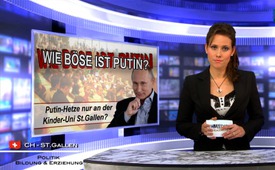 Насколько Путин злой?Травля против Путина только в детском университете Сант-Галлен?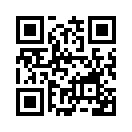 "Интереснее, чем кино или телевидение" – под таким заголовком университет Сант-Галлен приглашал на доклад для детей в среду послеобеда. Тема: «Почему в Европе война? Насколько Путин злой?»"Интереснее, чем кино или телевидение" – под таким заголовком университет Сант-Галлен приглашал на доклад для детей в среду послеобеда. Тема: «Почему в Европе война? Насколько Путин злой?» Предложенная тема детского доклада, кажется, вызвала большой интерес, как у детей, так и у их родителей, сопровождающих лиц, тётей, дядей, бабушек и дедушек. До отказа набитый актовый зал с сотнями стульев для детей и дополнительными временными местами для взрослых смог разместить всех маленьких "студентов" и слушателей лишь с помощью дополнительного зала с прямой трансляцией. 
В то время, как в Швейцарии – по причине нейтралитета – даже высокопоставленные офицеры не могут позволить себе дать перед солдатами оценку внешнеполитических вопросов, в выше названный день, 11 ноября, господин профессор Ульрих Шмид осмелился сделать нечто совсем иное.
Нет тому равного, что на протяжении более часа обрушивалось на этих жадных дознаний невинных детей, в возрасте от пяти до двенадцати лет, в виде совершенно не нейтральной, то есть предвзятой травли на Путина и антироссийской пропаганды.С такими недифференцированными заявлениями, как "Путин ведет войну в Украине, а также "Путин украл у людей Крым.., он хотел бы развязать ещё войну в других странах, охотнее всего он восстановил бы всю территорию царской России и т.д.“, профессор Шмид, не считая четких доказательств противоположных голосов, начал чернить и клеветать на российского президента.
Между строк дети должны были узнать, что президент Путин является всё ещё президентом лишь потому, что он всегда манипулировал результатами голосования. Далее, профессор Шмид воспользовался видеоматериалом с полыхающим автобусом, видеоклипом с боевым самолётом, как раз сбрасывающим бомбу, по-видимому по заданию Путина, на мирных жителей. И это в комбинации со стратегически манипулированным вопросом профессора: "Кто хотел бы иметь такого президента?" Ответ каждый может себе представить. Естественно, что со стороны оцепеневших детей не последовалово возгласов симпатии. Но зато поднялось много маленьких рук, когда профессор спросил: "Почему же нет?" "Потому что Путин злой!" И уже ненавистническая речь достигла своей цели в израненных детских сердцах.
В дальнейшем детям вдалбливали, что Путин получает поддержку всего русского населения лишь с помощью дешевых трюков, угроз и пропагандистских фильмов. Как доказательство, возле кафедры докладчика были выставлены примитивные фронтовые изображения. Кульминацией серийного огня клеветы против Путина в заключение стало сравнение Путина с Адольфом Гитлером. При этом сравнении равенство Путина с Адольфом Гитлером буквально вдалбливалось в маленькие детские сердца. Изображенная на экране польская картина показывает в этой связи огромный портрет Путина и Гитлера в сплавленном единстве: Адольф Путин!

Не несёт ли эта речь в детском университете Сант-Галлен чёткий почерк американских разжигателей войны? Так как именно они склоны демонизировать всех государственных руководителей, которые не соответствуют их интересам бизнеса. Это клеветническое сравнение с Гитлером началось уже с иранского премьера Моссадыка, который в 1953 году был свергнут через ЦРУ и английскими секретными службами. Он был первым, так называемым вторым Гитлером, которого думал раскрыть Запад. Затем вскоре последовал Абдель Нассер, египетский руководитель, когда в 1956 году он национализировал Суэцкий канал. Это привело к Суэцкой войне. Затем демонизировали Саддама Хусейна, как второго Гитлера, вплоть до последнего иранского президента, которого так же охарактеризовали вторым Гитлером. И это всегда со скрытой целью, добиться от народов готовности к войне, чтобы свергнуть ранее намеченных государственных руководителей. Свергнуть с чьей помощью? Охотнее всего с помощью НАТО!
Итак, настоящее прославление НАТО профессором Шмидом, подтвердило подозрение на пособничество США со стороны детского университета Санкт-Галлен. По словам Шмида, НАТО никогда не нападает. НАТО является альянсом обороны. Это, конечно, очень впечатлило детей. И ни слова не прозвучало о том, что НАТО доказуемо уже давно ведёт агрессивные войны, которые оправдывает "ощущением угрозы" или просто вымышленным предлогом.(Стоит только подумать о показаниях Наиры в Ираке или ложных утверждениях относительно владения атомным оружием). Свои агрессивные войны они ловко продают народу, как необходимую "оборону в виде нападения". 
По крайней мере, ненавистнической речи в детском университете Сант-Галлен хватило для того, чтобы обратить нежные детские сердца к новой государственной доктрине. Во всяком случае, от одного мальчика последовал чуть ли не гипнотически-травмированный вопрос: "Где я могу записаться в НАТО"? или "Дойдёт ли война до Санкт-Галлена и Госсау?"... "А нельзя положить конец войне?" Примерно так звучали озабоченные вопросы из большого круга детей. Но, наверное, надо быть профессором и годами греть стулья актовых залов, чтобы не заметить, что именно на таких собраниях, как это, разжигается война и травля.
Остаётся оправданный вопрос: действительно ли этого не замечают, или это целенаправленная акция, чтобы насадить в будущем поколенье готовность к войне? Но каждому критическому и хорошо информированному гражданину этот доклад, который должен был бы стать "интереснее, чем любое кино", напоминает зачаточную стадию параллельных детских лагерей на Украине. Как сообщалось в «Киев Пост» и других источниках информации, как раз сейчас там проводятся детские лагеря террористической воинствующей группой «Азов», при поддержке США, во время которых уже 6-ти летних учат спасать раненых, собирать оружие и стрелять из него. "Я хочу, чтобы эта война закончилась, и чтобы мы всех этих русских убили!", - так выразился такой «от горшка два вершка»: озабоченный и фанатизированный через детский лагерь, проводимый Азовом.
Граждане, родители, проснитесь! Оказывайте сопротивление подобному развитию! Запретите любому детскому университету такую государственную пропаганду! Не предоставляйте ваших детей никаким пропагандистам войны! Более того – просвещайте их о вышеназванных взаимосвязях и не поддавайтесь травле! Кем бы ни был Российский президент и что бы он ни сделал: то, что происходит здесь с детьми, это травля. Ненавистнические речи не могут привести к лучшему будущему.
Есть альтернативы? Знакомьте ваших детей с  голосами против, такими, как например, Klagemauer-TV.от I.S/A.S.Источники:Показания очевидцаМожет быть вас тоже интересует:---Kla.TV – Другие новости ... свободные – независимые – без цензуры ...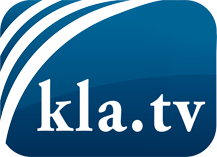 О чем СМИ не должны молчать ...Мало слышанное от народа, для народа...регулярные новости на www.kla.tv/ruОставайтесь с нами!Бесплатную рассылку новостей по электронной почте
Вы можете получить по ссылке www.kla.tv/abo-ruИнструкция по безопасности:Несогласные голоса, к сожалению, все снова подвергаются цензуре и подавлению. До тех пор, пока мы не будем сообщать в соответствии с интересами и идеологией системной прессы, мы всегда должны ожидать, что будут искать предлоги, чтобы заблокировать или навредить Kla.TV.Поэтому объединитесь сегодня в сеть независимо от интернета!
Нажмите здесь: www.kla.tv/vernetzung&lang=ruЛицензия:    Creative Commons License с указанием названия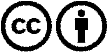 Распространение и переработка желательно с указанием названия! При этом материал не может быть представлен вне контекста. Учреждения, финансируемые за счет государственных средств, не могут пользоваться ими без консультации. Нарушения могут преследоваться по закону.